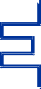 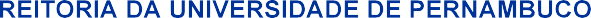 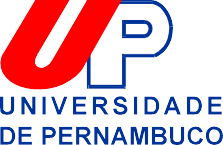 Universidade de Pernambuco - UPEPró-Reitoria de Administração e Finanças – PROADMI Assessoria de Convênios Acadêmicos - ACARELAÇÃO DE INSTITUIÇÕES / ENTIDADES CONVENIADAS UNIVERSIDADE DE PERNAMBUCO - UPENºINSTITUIÇÕES/ENTIDADESLOCALIZAÇÃOCNPJINÍCIOTÉRMINOAGENCIA DE INTEGRAÇÃO EMPRESA ESCOLA LTDA – AGIELPARÁ DE MINAS – MG01.406.617/0001-7426/08/201926/08/2023AGÊNCIA ESTADUAL DE TECNOLOGIA DA INFORMAÇÃO – ATIRECIFE – PE06.067.608/0001-1004/04/201804/04/2023ARQUIVO PÚBLICO ESTADUAL JORDÃO EMERECIANO - APEJERECIFE – PE05.541.177/0001-1910/05/201810/05/2022ASSSOCIAÇÃO CARUARUENSE DE ENSINO SUPERIOR E TÉCNICO - ASCESRECIFE-PE11.022.597/0001-9111/03/202211/03/2025ASSOCIAÇÃO DAS INSTITUIÇÕES DE ENSINO SUPERIOR DE PERNAMBUCO – ASSIESPERECIFE – PE04.440.019/0001-0026/08/201926/08/2023     AVANÇAR – ASSOCIAÇÂO DE ESTUDO EM POLÍTICAS SOCIAISSÃO PAULO - SP28.767.599/0001-0207/12/202107/12/2023AUTARQUIA DO ENSINO SUPERIOR DE GARANHUNS - AESGA LABORATÓRIOGARANHUNS – PE11.224.920/0001-0016/07/201816/07/2022AUTARQUIA DO ENSINO SUPERIOR DE GARANHUNS - AESGA MOBILIDADEGARANHUNS – PE11.224.920/0001-0011/07/201811/07/2022AUTARQUIA EDUCACIONAL DO VALE DO SÃOFRANCISACO – AEVSFPETROLINA – PE11.157.971/0001-6602/07/201902/07/2024AUTARQUIA MUNICIPAL DE SEGURANÇA, TRÂNSITO E TRANSPORTE - AMSTTGARANHUNS – PE10.742.298/0001-6907/02/202007/02/2022CENTRO DE ENSINO GRAU TÉCNICORECIFE-PE07.667.254/0001-0715/03/202215/03/2024CENTRO DE ENSINO GRAU TÉCNICO – UNIDADE CARPINACARPINA-PE17.939.454/0001-2522/06/202222/06/2024CENTRO UNIVERSITÁRIO TIRADENTES – UNIT PERECIFE-PE13.013.263/0062-0729/10/202129/10/2026CENTRO PROFISSIONASLIZANTE DE SAÚDE IRMÃ DULCERECIFE-PE04.704.148/0001-6826/01/202226/01/2024CIDE – CAPACITAÇÃO, INSERÇÃO E DESENVOLVIMENTOSALVADOR-BA03.935.660/001-5208/06/2021                                                                                                                                                                                                                                                                                                                                                                                                                                                                                                                                                                                                                                                                                            08/06/2025COAPES/SECRETARIA MUNICIPAL DE SAUDE DE CARUARUCARUARU-PE11.371.082/0001-0522/08/202022/08/2022COLÉGIO DE SAÚDE DE PERNAMBUCOOLINDA-PE00.385.775/0001-2211/01/202211/01/2024COLÉGIO DIOCESANO DE GARANHUNSGARANHUNS-PE10.233.930/000117 /03/202113/03/2023CONSELHO REGIONAL DE MEDICINA NO ESTADO DEPERNAMBUCO - CREMEPERECIFE – PE09.790.999/0001-9429/07/2016Indeterminado   DIOCESE DE NAZARÉRECIFE-PE11.022.597/0001-9117/03/202217/03/2027DISTRITO SANITÁRIO ESPECIAL INDÍGENA - PERNAMBUCORECIFE-PE00.394.544/0041-7229/04/202229/04/2024EMPRESA FLIPON CARSÃO CARLOS - SP33.426.096/0001-0327/07/202127/07/2023    ESCOLA PROFISSIONALIZANTE DE ENFERMAGEM DE ISRAELRECIFE-PE00.895.222.0001-1011/01/202211/01/2024ESCOLA WILTON DE MEIRA PACHECO - ESEMPOLINDA-PE00.868.742.0001/-3311/01/202211/01/2024ESCOLA METROPOLITANA DE ENFERMAGEMPAULISTA-PE22.552.520/0001-4014/03/202214/03/2024FUNDAÇÃO ALTINO VENTURARECIFE – PE10.667.814/0001-3824/10/202120/10/2024FUNDAÇÃO DE ATENDIMENTO SOCIOEDUCATIVO - FUNASERECIFE – PE11.722.741/0001-0010/02/202010/02/2022     FUNDAÇÃO IRMÃO JOSÉ OTÃO - FIJOPORTO ALEGRE - RS88.483.276/0001-1913/09/202113/09/2025 FUNDAÇÃO PROFESSOR MARTINIANO      FERNANDES – IMIP HOSPITALARPETROLINA-PE09.039.744/007-8004/08/202004/08/2022FUNDO MUNICIPAL DE SAÚDE DE SÃO JOSÉ DO BELMONTESÃO JOSÉ DO BELMONTE - PE11.238.483/0001-8315/10/202015/10/2022 FUTURE ESTÁGIOS E EFETIVOSURUGUAIANA/RS97.537.462/00018420/07/202120/07/2025FACULDADE DE RIBEIRÃO PRETORIBEIRÃO PRETO – SP63.025.530/0001-0422/02/201822/02/2023GRUPO DE AJUDA À CRIANÇA COM CÂNCER DEPERNAMBUCO - GAC/PERECIFE – PE02.024.876/0001-0111/07/201811/07/2038INSTITUTO AVANÇADO DE TECNOLOGIA E INOVAÇÃO – IATIRECIFE – PE23.696.238/0001-0702/08/201902/03/2023INSTITUTO BALEIA JUBARTECARAVELAS – BA01.274.251/0001-2720/06/2011IndeterminadoINSTITUTO DO FÍGADO DE PERNAMBUCO - IFPRECIFE – PE07.421.208/0001-5003/04/201603/04/2026JUSTIÇA FEDERAL DE PRIMEIRO GRAURECIFE – PE05.441.804/0001-4007/05/2015IndeterminadoMC2 PERFORMACE ORGANIZACIONAL – PLATAFORMAVAGGON ACELERADORA PROFISSIONALRECIFE – PE23.158.810/0001-7605/06/201905/06/2023MINISTÉRIO PÚBLICO FEDERAL - MPURECIFE – PE26.989.715/0021-5612/11/202012/11/2023MUNICÍPIO DE PETROLINA - CAMPUS PETROLINAPETROLINA – PE10.358.190/0001-7723/05/201723/05/2022PARQUE ESTADUAL DE DOIS IRMÃOSRECIFE-PE13.471.612/0002-9505/05/202105/05/2026PREFEITURA MUNICIPAL DE IATIIATI-PE11.286.374/0001-3119/10/202119/10/2023PREFEITURA MUNICIPAL DE JABOATÃO DOSGUARARAPESJABOATÃO DOSGUARARAPES – PE10.377.679/0001-9612/12/201712/12/2022PROCURADORIA GERAL DA JUSTIÇARECIE-PE24.417.065/0001-0305/08/201905/08/2024PROCURADORIA REGIONAL DO TRABALHO DA 6 REGIÃORECIFE – PE26.989.715/0037-1307/10/201306/10/2022REAL HOSPITAL PORTUGUÊS DE BENEFICIÊNCIA EM PERNAMBUCO (RHP)RECIFE-PE10.892.164/0001-2418/03/202218/03/2024QUEIROZ GALVÃO - S.ASÃO PAULO – SP02.538.782/0001-4218/06/201818/06/2022REDE NACIONAL DE ENSINO E PESQUISA - RNPRIO DE JANEIRO - RJ03.508.097/001-3610/12/202109/12/2022SECRETARIA DA MULHER DO RECIFERECIFE-PE10.565.000/0001-9221/10/202120/10/2023SECRETARIA EXECUTIVA DE RESSOCIALIZAÇÃO - SERESRECIFE - PE06.290.858/0001-1401/08/202101/08/2022SECRETATIA ESTADUAL DE SAÚDE - SES/PERECIFE – PE10.572.048/0001-2818/06/202118/06/2026SECRETARIA MUNICIPAL DE SAÚDE DE ALAGOINHAALAGOINHA-PE11.419.791/0001-0509/08/202109/08/2023SECRETARIA MUNICIPAL DE SAÚDE DE ARCOVERDEARCOVERDE-PE10.399.635/0001-7119/03/202119/03/2023SECRETARIA MUNICIPAL DE SAÚDE DE BARBALHABARBALHA/-CE06.740.278/0001-8101/07/202101/07/2023SECRETARIA MUNICIPAL DE SAÚDE DE BOM JARDIMBOM JARDIM-PE10.589.928/0001-0722/02/202122/02/2023SECRETARIA MUNICIPAL DE SAÚDE DE BUÍQUEBUÍQUE-PE11.421.766/0001-6611/02/202111/02/2023STEFANINISÃO PAULO - SP58.063.360/0001-2005/10/202105/10/2025COAPES/SECRETARIA MUNICIPAL DE SAUDE DE CARUARUCARUARU-PE11.371.082/0001-0522/08/202022/08/2022SECRETARIA MUNICIPAL DE SAUDE DE CUMARUCUMARU-PE11.319.452/0001-5701/01/202101/01/2023      SECRETARIA MUNICIPAL DE SAÚDE DE CUSTÓDIACUSTÓDIA-PE10.298.546/0001-2410/05/2021     10/05/2023SECRETARIA MUNICIPAL DE SAÚDE DE GARANHUNSGARANHUNS – PE09.372.856/0001-1018/06/201818/06/2022SECRETARIA MUNICIPAL DE SAÚDE DE ITACURUBAITACURUBA-PE11.873..674/0001-1704/02/202104/02/2023     SECRETARIA MUNICIPAL DE SAÚDE DE JOÃO ALFREDOJOÃO ALFREDO –PE10.599.648/0001-8031/05/202231/05/2024SECRETARIA MUNICIPAL DE SAÚDE DE PICOSPICOS-PE01.632.094/0001-8410/05/202110/05/2023SECRETARIA MUNICIPAL DE SAÚDE DE SANTA TEREZINHASANTA TEREZINHA-PE12.071.117/0001-4508/03/202108/03/2023SECRETARIA MUNICIPAL DE SERTANIASERTANIA-PE10.373.890/0001-3021/05/202121/05/2023SECRETARIA MUNICIPAL DE SAÚDE DE VITÓRIA DE SANTO ANTÃOVITÓRIA DE SANTOANTÃO – PE08.916.501/0001-2415/03/202115/03/2023SECRETARIA MUNICIPAL DE SERRA TALHADASERRA TALHADA-PE10.685.971/0001-7620/10/202020/10/2022SECRETARIA MUNICIPAL DE SAÚDE DE OURICURIOURICURI-PE11.434.981/0001-0008/08/202008/08/2022SERVIÇO NACIONAL DE APRENDIZAGEM COMERCIAL - SENACRECIFE-PE03.485.324/0001-5519/01/202219/01/2024SERVIÇO NACIONAL DE APRENDIZAGEM INDUSTRIAL – SENAIRECIFE – PE03.789.272/0001-0023/10/201923/10/2023SERVIÇO SOCIAL DO COMÉRCIO – SESCRECIFE – PE03.482.931/0001-6129/08/201901/09/2023TRIBUNAL REGIONAL DO TRABALHO DA 6º REGIÃO - TRT6RECIFE – PE02.566.224/0001-9015/03/201915/03/2024UNIVERSIA BRASILSÃO PAULO - SP04.127.332/0001-9218/05/201717/05/2022UNIVERSIDADE DO ESTADO DO AMAZONAS - UEAMANAUS – AM04.2801960001-7613/08/201813/08/2022      UNIVERSIDADE FEDERAL DE PERNAMBUCORECIFE-PE11.022.597/0001-9118/10/202018/10/2024UNIVERSIDADE FEDERAL DE PERNAMBUCO - UFPEUNIVERSIDADE FEDERAL DO CEARÁ - UFCUNIVERSIDADE FEDERAL DO RIO GRANDE DO NORTE – UFRNAGÊNCIA ESTADUAL DE TECNOLOGIA DA INFORMAÇÃO - ATICOMPANHIA HIDRO ELÉTRICA DO RIO SÃO FRANCISCO – CHESFINSTITUTO FEDERAL DE EDUCAÇÃO, CIÊNCIA E TECNOLOGIA DO PIAUÍ – IFPIUNIVERSIDADE CATÓLICA DE PERNAMBUCO – UNICAPUNIVERSIDADE DE PERNAMBUCO – UPEUNIVERSIDADE FEDERAL DE ALAGOAS – UFALUNIVERSIDADE FEDERAL DA BAHIA – UFBAUNIVERSIDADE FEDERAL DO CARIRI – UFCAUNIVERSIDADE FEDERAL DO SUL DA BAHIA – UFSBUNIVERSIDADE FEDERAL DA PARAÍBA – UFPBUNIVERSIDADE FEDERAL RURAL DE PERNAMBUCO – UFRPEUNIVERSIDADE DE INTEGRAÇÃO INTERNACIONAL DA LUSOFONIA AFRO-BRASILEIRA – UNILABEMPRESA MUNICIPAL DE INFORMÁTICA – EMPRELRECIPE - PE24.134.488/0001-0805/10/201805/10/2022UNIVERSIDADE FEDERAL DO CARIRI – UFCAJUAZEIRO DO NORTE– CE18.621.825/0001-9901/04/202201/04/2027UNIVERSIDADE FEDERAL DO VALE DO SÃO FRANCISCO – UNIVASF (CAMPUS PETROLINA)-05.440.725/0001-1430/11/201730/11/2022UNIVERSIDADE FEDERAL DE CAMPINA GRANDECAMPINA GRANDE –PB05.055.128/0001-7626/11/201826/11/2023Z- Estágios .App Tecnologia da Informação LTDAPORTO ALEGRE - RS31.726.192/0001-4105/10/202105/10/2025ZOOLÓGICO PET SILVESTREIpojuca - PE096.172.587-7304/04/202204/04/2023